１＿ユニット１　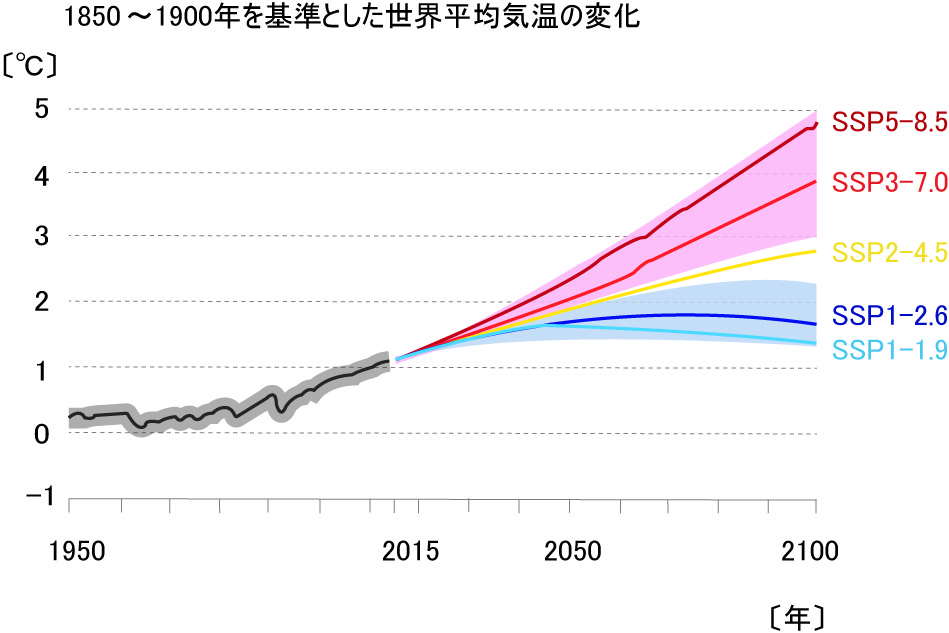 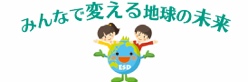 ＜発電について＞2020年 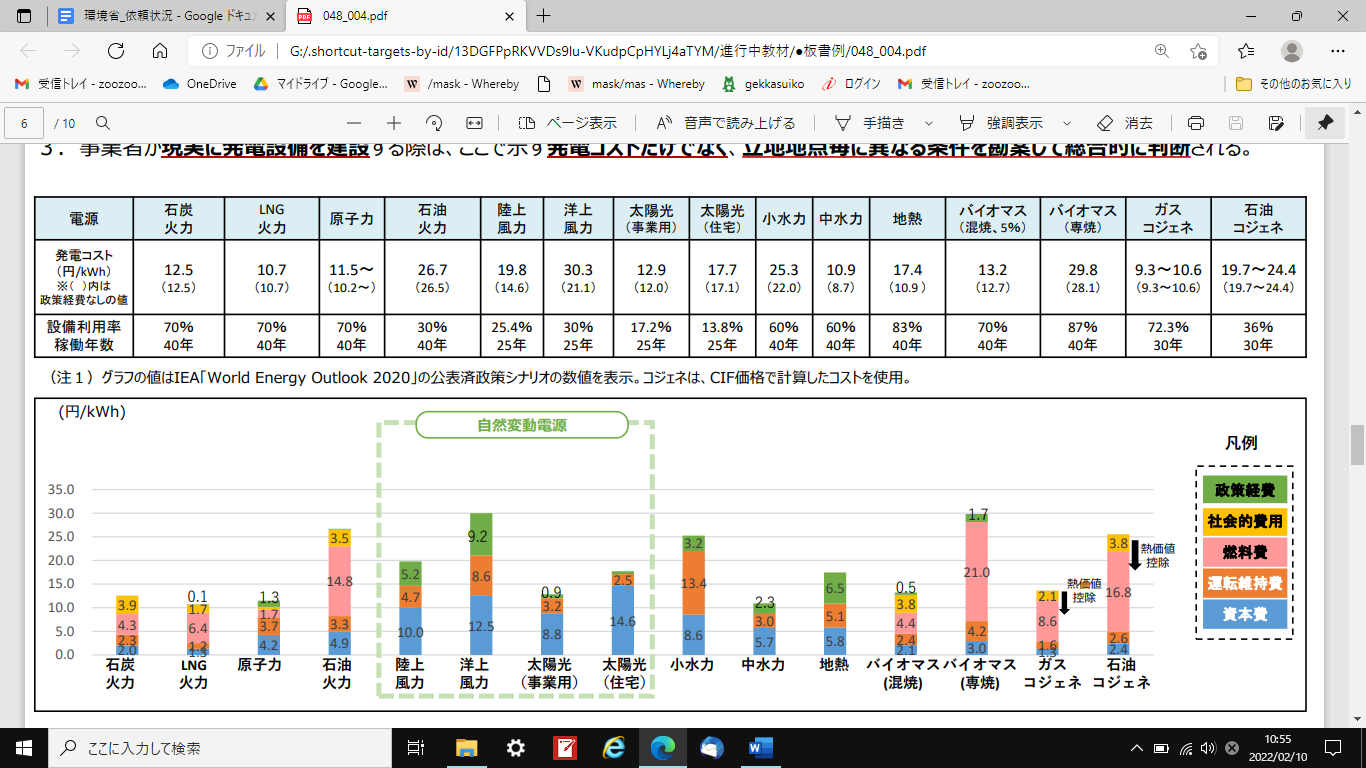 2030年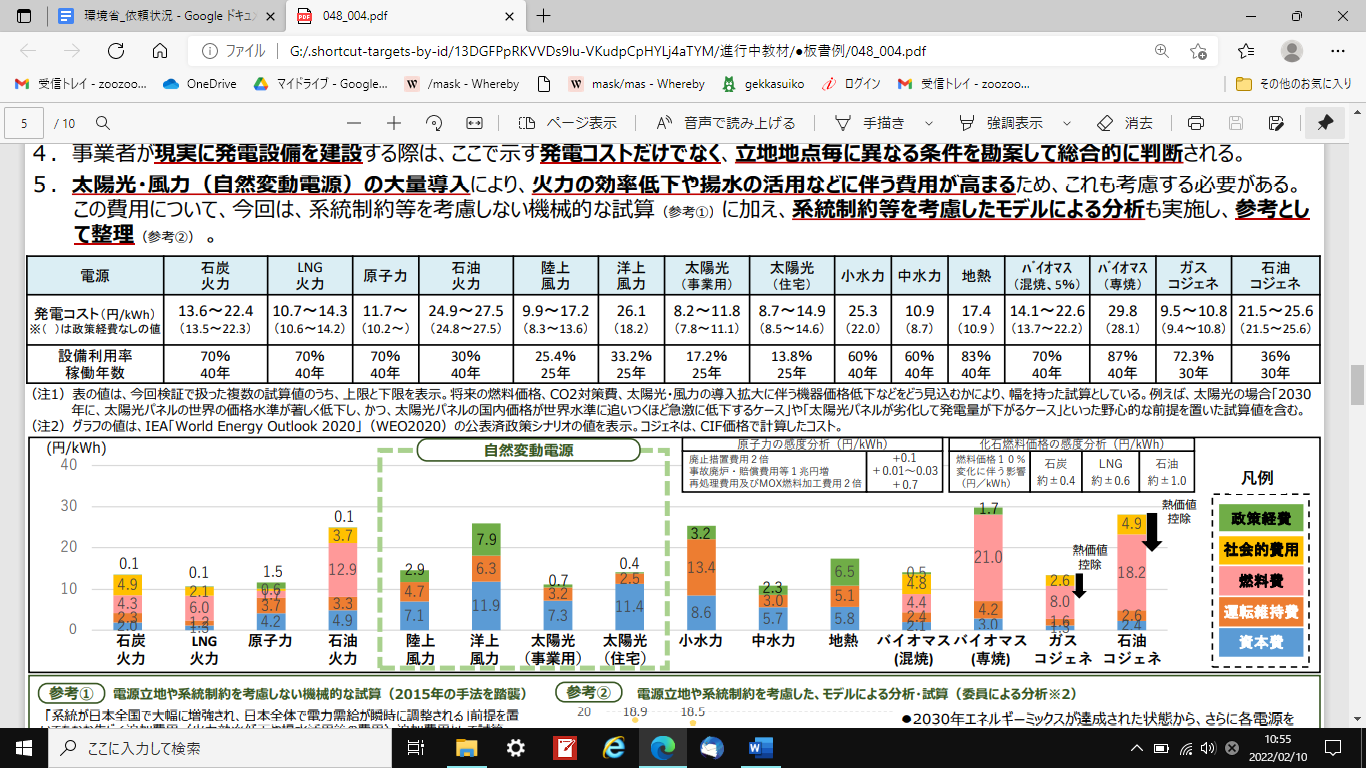 